                                                  Methodological Worksheet  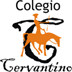                                                                     English Department                                                                    Miss Débora Pinto P. UNIT I. COMMUNICATION AND UNDERSTANDINGName:_____________________________________ Grade: 8 básico    Date: ______________CMO: Completar oraciones compuestas adverbios de frecuencia (always, usually, sometimes, often, never)Frequency Adverbs Multiple ChoiceI. Put a (X) in the box which correspond to the frequency adverb. Pay attention to the context of the sentence.
Principio del formularioII. Correctly insert the adverb in brackets.

1 I'm late. (never)
_________________________________________________

2 They go out in the week. (seldom)
_______________________________________________.

3 We don't see her. (often)
We ________________________________________________.

4 I take too long in the shower. (always)
________________________________________________ 
5 Sam arrives on time. (usually)
Sam ________________________________________________

6 Our class isn't clean. (always)
________________________________________________

7 Do you go to the cinema on Fridays? (always)
________________________________________________
8 Do you feel sad? (sometimes)
________________________________________________

9 That dirty pig cleans his teeth. (never)
________________________________________________

10 Our maths teacher smiles. (hardly ever)
________________________________________________Final del formulario1Carlos is an excellent student. He _________ goes to class.Carlos is an excellent student. He _________ goes to class.Carlos is an excellent student. He _________ goes to class.alwaysusuallysometimesoftenNever2I hate vegetables. I _________ eat carrots.I hate vegetables. I _________ eat carrots.I hate vegetables. I _________ eat carrots.alwaysusuallysometimesoftennever3Robert goes to the gym only two or three times a year. He ________ goes to the gym.Robert goes to the gym only two or three times a year. He ________ goes to the gym.Robert goes to the gym only two or three times a year. He ________ goes to the gym.alwaysneverusuallyoften4Harold never leaves the college on Friday. He ________ eats at the cafeteria on Fridays.Harold never leaves the college on Friday. He ________ eats at the cafeteria on Fridays.Harold never leaves the college on Friday. He ________ eats at the cafeteria on Fridays.alwaysneverSometimes5Ms. Biethan is always in a good mood. She is _________ sad.Ms. Biethan is always in a good mood. She is _________ sad.Ms. Biethan is always in a good mood. She is _________ sad.alwaysusuallynever6Teresa is not a pleasant person. She is ___________ in a bad mood.Teresa is not a pleasant person. She is ___________ in a bad mood.Teresa is not a pleasant person. She is ___________ in a bad mood.neversometimesalways7My sister usually drives to work with a friend. She _________ drives alone.My sister usually drives to work with a friend. She _________ drives alone.My sister usually drives to work with a friend. She _________ drives alone.neveralwaysusuallyoften8I never lend money to Curtis. He ______ pays me back.I never lend money to Curtis. He ______ pays me back.I never lend money to Curtis. He ______ pays me back.sometimesalwaysneverusually9Susan goes to the beach whenever she can. She _______ misses a chance to go to the ocean.Susan goes to the beach whenever she can. She _______ misses a chance to go to the ocean.Susan goes to the beach whenever she can. She _______ misses a chance to go to the ocean.neveralwaysusually10It almost always rains in Seattle. The sun ________ shines there.It almost always rains in Seattle. The sun ________ shines there.It almost always rains in Seattle. The sun ________ shines there.alwaysusuallysometimes